MODELO CRIATIVO DE ORGANIZAÇÕES SEM FINS LUCRATIVOS                      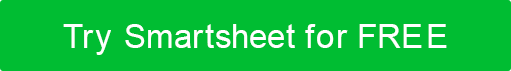 DISCLAIMERTodos os artigos, modelos ou informações fornecidos pelo Smartsheet no site são apenas para referência. Embora nos esforcemos para manter as informações atualizadas e corretas, não fazemos representações ou garantias de qualquer tipo, expressas ou implícitos, sobre a completude, precisão, confiabilidade, adequação ou disponibilidade em relação ao site ou às informações, artigos, modelos ou gráficos relacionados contidos no site. Qualquer dependência que você deposita em tais informações está, portanto, estritamente em seu próprio risco.PROJETOFINALIDADE |  Why?FINALIDADE |  Why?FINALIDADE |  Why?| DE OPORTUNIDADES  Impacto ultimate?| DE OPORTUNIDADES  Impacto ultimate?| DE OPORTUNIDADES  Impacto ultimate?QUESTÃO ECONÔMICA/SOCIALQUESTÃO ECONÔMICA/SOCIALQUESTÃO ECONÔMICA/SOCIALDESAFIOS OBJETIVOS ANDDESAFIOS OBJETIVOS ANDDESAFIOS OBJETIVOS ANDCHAMADA PARA A | DE AÇÃO  O que o projeto funciona para alcançar?CHAMADA PARA A | DE AÇÃO  O que o projeto funciona para alcançar?CHAMADA PARA A | DE AÇÃO  O que o projeto funciona para alcançar?ANÁLISE ATUAL DE MARCA / CAMPANHAANÁLISE ATUAL DE MARCA / CAMPANHAANÁLISE ATUAL DE MARCA / CAMPANHAASPECTOS POSITIVOS |  O que está funcionando e por quê?ASPECTOS POSITIVOS |  O que está funcionando e por quê?ASPECTOS POSITIVOS |  O que está funcionando e por quê?ASPECTOS NEGATIVOS |  O que não está funcionando e por que não?ASPECTOS NEGATIVOS |  O que não está funcionando e por que não?ASPECTOS NEGATIVOS |  O que não está funcionando e por que não?ELEMENTOS CRIATIVOS/ DE DESIGNELEMENTOS CRIATIVOS/ DE DESIGNELEMENTOS CRIATIVOS/ DE DESIGNQuais são os componentes fundamentais de criação/design do projeto                 (ou seja, guias de estilo, visualize e sinta, peças impressas específicas)?Quais são os componentes fundamentais de criação/design do projeto                 (ou seja, guias de estilo, visualize e sinta, peças impressas específicas)?Quais são os componentes fundamentais de criação/design do projeto                 (ou seja, guias de estilo, visualize e sinta, peças impressas específicas)?PÚBLICO-ALVOPÚBLICO-ALVOPÚBLICO-ALVO| DE DESTINO DO PROJETO  Who estamos tentando alcançar?| DE DESTINO DO PROJETO  Who estamos tentando alcançar?| DE DESTINO DO PROJETO  Who estamos tentando alcançar?| de destino da marca  Com quem a marca fala?| de destino da marca  Com quem a marca fala?| de destino da marca  Com quem a marca fala?REAÇÃO DESEJADA |  Ações da Wsheet que você deseja que seu mercado tome?REAÇÃO DESEJADA |  Ações da Wsheet que você deseja que seu mercado tome?REAÇÃO DESEJADA |  Ações da Wsheet que você deseja que seu mercado tome?ATITUDEATITUDEATITUDEATITUDETOM DO PROJETO |  Traços wsheet estamos tentando transmitir?TOM DO PROJETO |  Traços wsheet estamos tentando transmitir?TOM DO PROJETO |  Traços wsheet estamos tentando transmitir?TOM DO PROJETO |  Traços wsheet estamos tentando transmitir?| DE PERSONALIDADE DA MARCA  As características do Wsheet definem a marca?| DE PERSONALIDADE DA MARCA  As características do Wsheet definem a marca?| DE PERSONALIDADE DA MARCA  As características do Wsheet definem a marca?| DE PERSONALIDADE DA MARCA  As características do Wsheet definem a marca?ANÁLISE COMPETITIVAANÁLISE COMPETITIVAANÁLISE COMPETITIVAANÁLISE COMPETITIVAReferências |  pesquisa, inspiração e estilos dentro de setores semelhantes e outrosReferências |  pesquisa, inspiração e estilos dentro de setores semelhantes e outrosReferências |  pesquisa, inspiração e estilos dentro de setores semelhantes e outrosReferências |  pesquisa, inspiração e estilos dentro de setores semelhantes e outrosA | DE TAKEAWAY  Qual é a idéia chave a ser lembrada?A | DE TAKEAWAY  Qual é a idéia chave a ser lembrada?A | DE TAKEAWAY  Qual é a idéia chave a ser lembrada?A | DE TAKEAWAY  Qual é a idéia chave a ser lembrada?| DO SLOGAN  cópia preparada, palavras-chave ou tema| DO SLOGAN  cópia preparada, palavras-chave ou tema| DO SLOGAN  cópia preparada, palavras-chave ou tema| DO SLOGAN  cópia preparada, palavras-chave ou temaESTRATÉGIA DE MÍDIA AND REQUISITOS DE IMAGEMESTRATÉGIA DE MÍDIA AND REQUISITOS DE IMAGEMESTRATÉGIA DE MÍDIA AND REQUISITOS DE IMAGEMESTRATÉGIA DE MÍDIA AND REQUISITOS DE IMAGEMDIRETRIZES DE MARKETINGDIRETRIZES DE MARKETINGDIRETRIZES DE MARKETINGDIRETRIZES DE MARKETINGMATERIAIS DE MARKETINGMATERIAIS DE MARKETINGMATERIAIS DE MARKETINGMATERIAIS DE MARKETINGGRÁFICOSGRÁFICOSGRÁFICOSGRÁFICOSFOTOGRAFIAFOTOGRAFIAFOTOGRAFIAFOTOGRAFIAMULTIMÍDIAMULTIMÍDIAMULTIMÍDIAMULTIMÍDIAAGENDAAGENDAAGENDAAGENDACRONOGRAMA PROJETADOCRONOGRAMA PROJETADOCRONOGRAMA PROJETADOCRONOGRAMA PROJETADODATAS /PRAZOS IMPORTANTESDATAS /PRAZOS IMPORTANTESDATAS /PRAZOS IMPORTANTESDATAS /PRAZOS IMPORTANTESORÇAMENTOORÇAMENTOORÇAMENTOQUANTIDADEQUANTIDADEQUANTIDADEFONTES FINANCEIRASFONTES FINANCEIRASFONTES FINANCEIRASPROJEÇÕES /NOTAS FINANCEIRAS ADICIONAISPROJEÇÕES /NOTAS FINANCEIRAS ADICIONAISPROJEÇÕES /NOTAS FINANCEIRAS ADICIONAISALÉM DISSOALÉM DISSOALÉM DISSOInclua qualquer informação crítica adicional.Inclua qualquer informação crítica adicional.Inclua qualquer informação crítica adicional.COMENTÁRIOS AND APROVAÇÃOCOMENTÁRIOS AND APROVAÇÃOCOMENTÁRIOS AND APROVAÇÃOCOMENTÁRIOSCOMENTÁRIOSCOMENTÁRIOSDATAASSINATURAASSINATURA